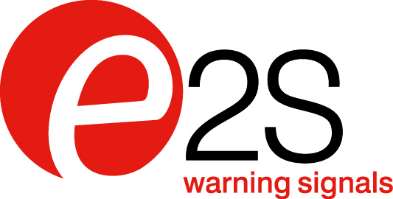 Informações para a ImprensaPara baixar imagem de qualidade para impressão 300 dpi, vá para http://www.parkfield.co.uk/e2s/d2xb1ld2-print.jpg 
Para baixar o texto em arquivo Word, vá para http://www.parkfield.co.uk/e2s/d2xb1ld2-br.docxPara ver todas as informações, acesse http://www.parkfield.co.uk/e2s/Exclusivo sinalizador em LED de Classe I/II e Divisão 2 UL para sistemas privados de incêndio e sinalização geralPublicado em 
A E2S Warning Signals é a maior fabricante independente mundial de sinalização de alertas sonoros e visuais para uso em sistemas de detecção de incêndio instalados em áreas comerciais, industriais e perigosas. O novo sinalizador D2xB1LD2 é aprovado pela norma UL 1638 para aplicações de incêndio em modo privado e funções de sinalização geral. O corpo do dispositivo é disponibilizado nas cores vermelho ou cinza, com filtros de cor de lentes em policarbonato estável com filtro UV, substituíveis em campo e sem a necessidade de acessar o corpo, equipado com uma proteção de aço inoxidável padrão. As classificações de 73,4 candela para UL 1638 referente a incêndios em modo privado e 180 candela para aplicações de sinalização geral garantem que o dispositivo D2xB1LD2 represente a solução de sinalização LED mais eficaz disponível para locais perigosos. Uma série de LEDs Cree® de alta potência fornece irrupção e corrente operacional mínimas, otimizando a visibilidade em todas as direções. O sinalizador dispõe de cinco modos intermitentes: 1 Hz, 1,3 Hz, 2 Hz, golpe duplo e golpe triplo com uma saída efetiva de até 180 candela para aplicações de aviso. Também possui modos estáveis selecionáveis de alta potência e baixa potência, com saídas de até 87 candela para sinalização de status. As versões com alimentação em CC apresentam três estágios selecionáveis remotamente, permitindo que diferentes taxas de flash sejam alocadas para diferentes processos ou condições de alarme de um dispositivo.
Com aprovação pelas normas UL e cULs para Classe I/II, Divisão 2 e Classe I, Zona 2/22, além de obter certificação para Zonas 2 e 22 pelas normas IECEx e ATEX, a linha D2x de sinalização de alerta pode ser praticamente instalada em qualquer lugar do mundo. O corpo de alumínio LM6 de grau marinho possui um acabamento revestido com cromato e pó para proteção máxima contra corrosão, estando em conformidade com os padrões de proteção NEMA do Tipo 4/4X/3R/13 e EN60529 IP66. Terminais duplicados plugáveis (quatro fios) indicam uma rápida instalação, permitindo que diversas unidades sejam integradas ou conectadas por cadeias, sem a necessidade de caixas de junção adicionais. Os diodos integrados de monitoramento e as opções de fim de linha configuráveis pelo usuário garantem compatibilidade com painéis de controle supervisionados.O dispositivo de combinação D2xCDLD2 inclui o D2xB1LD2-H com um dispositivo de alarme D2xS1 de 116 dB(A) e 64 tons, aprovado pela norma UL 464 e integrado em um único corpo para criar a solução mais eficaz voltada à sinalização auditiva e visual, reduzindo os custos de cabeamento e instalação.*** Fim: corpo do texto com 418 palavras ***Notas para os editoresPara consultas, fale com:	Nigel May	Parkfield Communications LimitedParkfield HouseDamerhamSP6 3HQGrã-BretanhaTel: + 44 (0)1725 518321Fax: + 44 (0)1725 518378nigel.may@parkfield.co.uk parkfield.co.uk 
A E2S é líder mundial na fabricação independente de sinalização. Com sede na região Oeste de Londres, Inglaterra, a empresa projeta e fabrica uma ampla variedade de produtos de sinalização para ambientes industriais e marítimos e áreas perigosas. Os produtos da E2S Produtos podem ser entregues em todo o mundo através de sua rede de distribuição. Detalhes dos distribuidores podem ser encontrados no site da empresa. Além disso, a E2S tem um centro de distribuição dedicado exclusivo em Houston, Texas, para distribuição local de produtos e atendimento técnico. E2S Warning Signals17633 Telge RoadCypress, HoustonTX 77086Estados Unidos da AmericaTel: + 1 281-377-4401Fax: + 1 281-440-4040Mail: sales@e2s.com Web: www.e2s.com E2S Warning SignalsImpress HouseMansell RoadLondresW3 7QHGrã-BretanhaTel: + 44 (0)20 8743 8880Fax: + 44 (0)20 8740 4200sales@e2s.com e2s.com